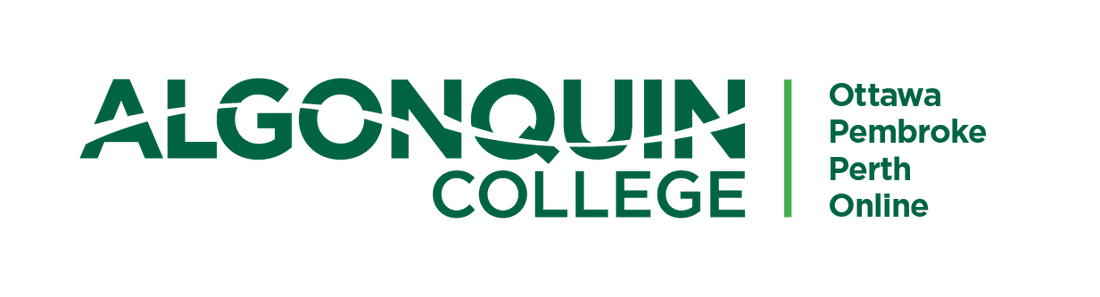 WEEKLY SCHEDULE Spring/Summer 2024<Course Code and Course Title>Section <XXX> – <Delivery Method; Synchronous, Online, Other><Program Name> Level <X>Professor’s Name: <Insert Preferred Name>Contact: <loginXX>@algonquincollege.com or 613-727-4723 ext.<XXXX>Table of Contents<The items below are hyperlinked through the document. If editing these items, the Microsoft Support website provides instructions on how hyperlink within a document.>Learning ResourcesEvaluation BreakdownLearning ScheduleStatement on Generative Artificial IntelligenceOther Important InformationLearning ResourcesRequired Resources:<Insert full resource details, such as textbook-author-title-version/edition-ISBN, hardware, software etc. (Must match Course Outline)>Additional Reference and Supporting Resources:<include any additional optional resources to support student learning>Evaluation Breakdown<Must correspond to the evaluation categories and percentages identified in the Course Outline. Please note assessment due dates should also be identified in Brightspace>Learning ScheduleLearning schedule is subject to change with notificationStatement on Generative Artificial Intelligence (AI)A series of statements are provided below, reflecting common scenarios that might be anticipated. Statements may be modified to address specific needs in a particular course. It is strongly recommended that courses with multiple sections adopt the same statements to ensure consistency and clarity for learners.Please select/modify ONE of the options below, and delete the others:Scenario 1: Use ProhibitedThe educational value of this course lies not only in the mastery of course content but also in the process of engaging first with the material. The work you do in this course is intended to strengthen original thought, critical thinking, and individual problem-solving skills. The use of generative AI to complete work compromises the learning process and the achievement of course learning requirements.Under Algonquin College Policy AA48 – Academic Integrity, “Academic work submitted by learners is evaluated on the assumption that the work presented by the learner is their own” and defines contract cheating as “[a] third-party completing work, with or without payment, for a learner, who then submits the work as their own, where such input is not permitted.” Using content generated by AI and claiming it as your own work is considered contract cheating. Violations of these expectations will be brought forward as instances of academic misconduct under this policy.Scenario 2a: Some Use PermittedStudents may use generative AI in this course in accordance with the guidelines outlined by the instructor for each assessment, provided that the use of generative AI is cited following instructions communicated in the Weekly Schedule.Under Algonquin College Policy AA48 – Academic Integrity, “Academic work submitted by learners is evaluated on the assumption that the work presented by the learner is their own” and defines contract cheating as “[a] third-party completing work, with or without payment, for a learner, who then submits the work as their own, where such input is not permitted.” Use of generative AI outside assessment guidelines and/or without citation will be brought forward as instances of academic misconduct under this policy. When uncertain, students should reach out to their professor, who will clarify as necessary.Scenario 2b: Some Use PermittedStudents may use generative AI in this course in accordance with the guidelines outlined by instructor for activities such as brainstorming, outlining, revising, or editing, provided that the use of generative AI is cited following instructions communicated in the Weekly Schedule.Under Algonquin College Policy AA48 – Academic Integrity, “Academic work submitted by learners is evaluated on the assumption that the work presented by the learner is their own” and defines contract cheating as “[a] third-party completing work, with or without payment, for a learner, who then submits the work as their own, where such input is not permitted.” Use of generative AI outside assessment guidelines and/or without citation will be brought forward as instances of academic misconduct under this policy. When uncertain, students should reach out to their professor, who will clarify as necessary.Scenario 3: Unrestricted UseStudents may use generative AI throughout this course in a way that enhances their learning, provided that the use of generative AI is cited following instructions communicated in the Weekly Schedule. When uncertain, students should reach out to their professor, who will clarify as necessary.Other Important InformationExamples of information to include in this section:Details regarding learning activities such as synchronous or asynchronousClassroom policies specific to the course section (e.g., attendance, classroom etiquette)Process/expectations regarding late assignments and extensions Relevant College servicesAssessmentDue Date and TimeValueCLRs<Assignment 1: Formal Email> <Jan 22 11:59pm><5%><1,3,4>DateWeekly Theme and Learning OutcomesLearning ActivitiesAssessments (%)Due Date ResourcesCLRsWeek 1May 6e.g., Introduction to Communications. Identify common reasons for miscommunication. Explain the basic principles of plain-style writing.Self-check Quiz: Osgood-Schramm model of CommunicationPlain-style writing practice paragraphAssignment 1: Formal Email (5%) due Sep 21 at 11:59pmGuffey, pp. 1-121, 2Week 2May 13Week 3May 20*The College is closed Monday, May 20 for Victoria DayWeek 4May 27Week 5June 3Week 6June 10Week 7June 17 Week 8June 24BREAKBREAKBREAKBREAKWeek 9July 1*The College is closed Monday, July 1 for Canada DayWeek 10July 8Week 11July 15Week 12July 22Week 13July 29Week 14Aug 5*The College is closed Monday, August 5 for Civic Holiday Week 15Aug 12